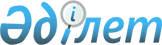 О внесении изменений и дополнения в приказ Министра финансов Республики Казахстан от 26 июля 2006 года № 273 "Об утверждении Правил проведения аттестации кандидатов в аудиторы"Приказ Министра финансов Республики Казахстан от 20 марта 2009 года N 117. Зарегистрирован в Министерстве юстиции Республики Казахстан 3 апреля 2009 года N 5622



      В соответствии с 
 подпунктом 7) 
 статьи 7 Закона Республики Казахстан "Об аудиторской деятельности" 

ПРИКАЗЫВАЮ:






      1. Внести в 
 приказ 
 Министра финансов Республики Казахстан от 26 июля 2006 года № 273 "Об утверждении Правил проведения аттестации кандидатов в аудиторы" (зарегистрированный в Реестре государственной регистрации нормативных правовых актов за № 4354, опубликованный в газете "Юридическая газета" от 15 сентября 2006 года № 166 (1146), следующие изменения и дополнение:





      в 
 Правилах 
 проведения аттестации кандидатов в аудиторы, утвержденных указанным приказом:





      в 
 пункте 2 
:





      
 подпункт 1) 
 изложить в следующей редакции:



      "1) аттестация - процедура определения Квалификационной комиссией по аттестации кандидатов в аудиторы (далее - Комиссия) знаний и навыков кандидатов в аудиторы посредством принятия квалификационных экзаменов по дисциплинам, указанным в пункте 6 Правил;";





      в 
 подпункте 2) 
 слова "проверка знаний" заменить словами "форма проверки знаний и навыков";





      в 
 подпункте 3) 
 слова "с учетом проверки знаний, навыков и умений кандидата в аудиторы, необходимых для практической деятельности в области аудита" заменить словами "для проверки знаний и навыков кандидата в аудиторы, необходимых в аудиторской деятельности";





      в 
 пункте 3 
 слова "из последних 5 (пяти)" исключить;





      
 пункт 4 
 изложить в следующей редакции:



      "4. Аттестация кандидатов в аудиторы проводится 4 (четыре) раза в год каждые 3 (три) месяца, в соответствии с ежегодно утверждаемыми планами работ Комиссий.";





      
 пункт 6 
 изложить в следующей редакции:



      "6. Кандидаты в аудиторы сдают экзамены по следующим дисциплинам:



      бухгалтерский учет;



      финансы и финансовый менеджмент;



      налоги и налогообложение;



      гражданское право;



      банковское дело;



      страховое и пенсионное законодательство;



      аудит.



      Кандидаты в аудиторы, имеющие международные сертификаты в области бухгалтерского учета и аудита Associate Chartered Accountant (ACA), Certified Accountants (CA), Chartered Institute of Management Accountants (CIMA), Certified International Professional Accountant (CIPA), Certified Public Accountant (CPA), Institute of Financial Accountants (IFA), The Association of Chartered Certified Accountants (ACCA), сдают экзамены по следующим дисциплинам:



      налоги и налогообложение;



      гражданское право;



      банковское дело;



      страховое и пенсионное законодательство.



      Кандидаты в аудиторы, имеющие международные сертификаты Chartered Finance Analyst (CFA), Certified Management Accountant (CMA), Diploma in the International Financial Reporting (DipIFR ACCA), International Association of Book-keepers (IAB), сдают экзамены по следующим дисциплинам:



      финансы и финансовый менеджмент;



      налоги и налогообложение;



      гражданское право;



      банковское дело;



      страховое и пенсионное законодательство;



      аудит.



      Кандидаты в аудиторы, сдавшие квалификационный экзамен на адвоката, нотариуса, судью освобождаются от сдачи экзамена по дисциплине "гражданское право".;





      
 пункт 8 
 изложить в следующей редакции:



      "8. Для регистрации на аттестацию кандидат в аудиторы представляет в Комиссию следующие документы:



      1) заявление (на каждый экзамен) с указанием названия дисциплины (дисциплин);



      2) копия документа, удостоверяющего личность;



      3) нотариально заверенная копия документа, подтверждающая высшее образование;



      4) нотариально заверенная копия документа, подтверждающая получение международной квалификации в области бухгалтерского учета и аудита (в случае его наличия);



      5) медицинские справки, выданные наркологическим и психиатрическим диспансерами по местожительству заявителя не ранее чем за месяц до их представления в Комиссию;



      6) справка об отсутствии судимости, выданная по местожительству заявителя не ранее, чем за месяц до ее представления в Комиссию, с указанием сведений по всей республике;



      7) нотариально засвидетельствованная копия трудовой книжки или иного документа, подтверждающего стаж работы не менее 3 (трех) лет в экономической, финансовой, контрольно-ревизионной или в правовой сферах или в области научно-преподавательской деятельности по бухгалтерскому учету и аудиту в высших учебных заведениях;



      8) нотариально засвидетельствованная копия документа, подтверждающая сдачу квалификационного экзамена на адвоката, нотариуса, судью (в случае его наличия).



      Все документы скрепляются в скоросшивателе, на лицевой стороне которого указывается: Личное дело № ____, фамилия, имя и отчество кандидата в аудиторы, дата оформления.";





      
 пункт 13 
 изложить в следующей редакции:



      "13. Для проведения экзаменов Комиссии:



      формируют модульные задания на государственном и русском языках;



      организуют проведение экзаменов;



      проводят проверку и оценку экзаменационных работ кандидатов в аудиторы.";





      в 
 пункте 14 
 слова "графику, утвержденному Комиссией" заменить словами "графикам, утвержденным Комиссиями";





      в 
 пункте 16 
 слова "может выполняться" заменить словами "представляется и выполняется";





      
 пункт 21 
 изложить в следующей редакции:



      "21. Результаты квалификационных экзаменов, проведенных Комиссиями имеют одинаковую юридическую силу на территории Республики Казахстан.



      Выданные Комиссиями квалификационные свидетельства "аудитор" имеют одинаковую юридическую силу на территории Республики Казахстан.";





      в 
 пункте 26 
 после слова "Комиссии." дополнить словами ", принимавшими участие в аттестации.";





      в 
 пункт 27 
 после слова "апелляцию." дополнить словами ", осуществляемую путем подачи заявления о повторной проверке результатов экзамена.";





      пункт 28 изложить в следующей редакции:



      "28. При поступлении заявления кандидата в аудиторы Председатель Комиссии (в его отсутствие - заместитель Председателя) по каждому экзамену утверждает состав апелляционного совета. В состав апелляционного совета входит нечетное количество членов Комиссии, которые не принимали участие в оценке экзаменационных работ.";





      в 
 пункте 29 
 после слова "(трех)" дополнить словом "рабочих".





      2. Департаменту развития бухгалтерского учета, аудиторской деятельности и финансового контроля Министерства финансов Республики Казахстан (Айтжанова Ж.Н.) обеспечить государственную регистрацию настоящего приказа в Министерстве юстиции Республики Казахстан и его последующее официальное опубликование в периодических печатных изданиях.





      3. Настоящий приказ вводится в действие по истечении десяти календарных дней после дня его первого официального опубликования.


      Министр                                    Б. Жамишев


					© 2012. РГП на ПХВ «Институт законодательства и правовой информации Республики Казахстан» Министерства юстиции Республики Казахстан
				